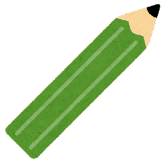 pencil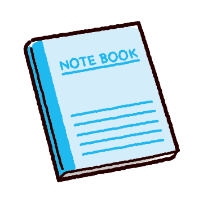 notebook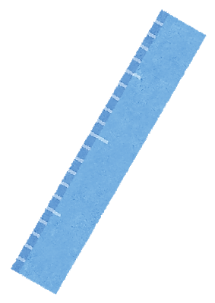 ruler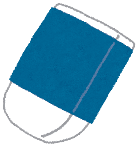 eraser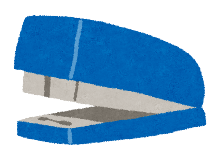 stapler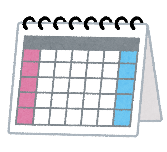 calendar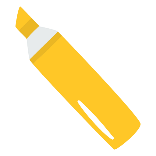 highlighter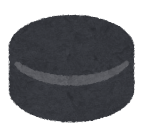 magnet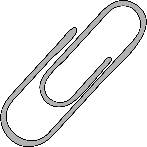 paperclip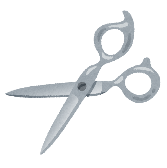 scissors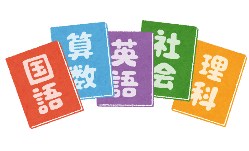 textbooks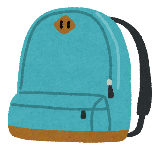 backpackFREE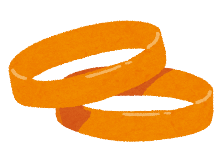 rubber band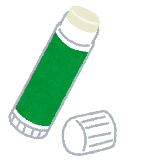 glue stick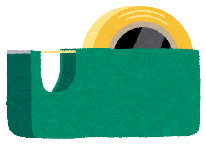 tape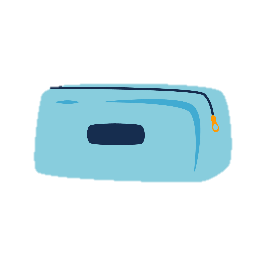 pencil case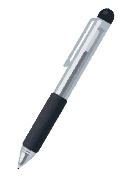 pen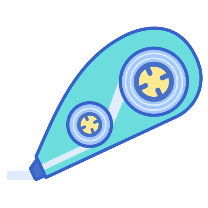 correction tape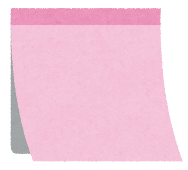 sticky notes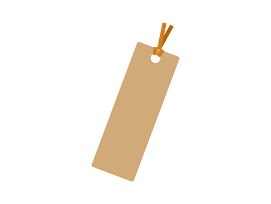 bookmark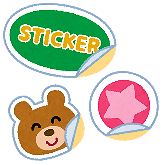 stickers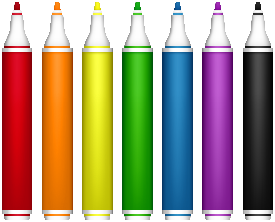 marker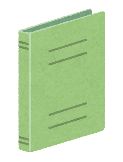 file folder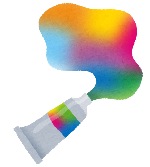 painterasercorrection tapeglue stickcalendarbackpackmarkerpencilstickersbookmarkrulerpencil casestaplerFREEnotebookscissorsmagnetpainttapefile folderpensticky noteshighlighterpapercliprubber bandtextbookstextbooksmagnetcalendarstickersmarkerpencilglue stickpencil casenotebookcorrection taperulerfile folderFREEtapehighlighterpaintscissorsbookmarksticky notespencil casepeneraserstaplerbackpackrubber bandbackpackstaplermarkerbookmarktapehighlighternotebookcorrection tapescissorspencilpapercliptextbooksFREErubber bandpaintsticky notesstickerspencil casemagnetpenglue stickcalendarfile folderrulereraserstickerspencilpaperclipscissorsfile folderhighlightercalendarstaplererasermagnetglue stickrulerFREEbackpackrubber bandnotebookmarkersticky notespenbookmarkcorrection tapetapepainttextbookspencil caserubber bandtapetextbooksmarkerrulerscissorsfile folderpaintstickerscorrection tapeeraserglue stickFREEpencilpencil casestaplersticky notescalendarbookmarkbackpackpenpaperclipnotebookhighlightermagnetmagnetrubber bandsticky notespenhighlighterpaperclipbookmarktextbookspencil casestickersbackpackrulerFREEnotebookpencilscissorscorrection tapefile folderglue stickcalendarpaintmarkereraserstaplertapeglue sticksticky notesrubber bandpaintbookmarkstickersmarkertapecalendarhighlighterfile foldercorrection tapeFREEtextbookspapercliprulerpenbackpackmagneteraserpencil casepencilscissorsnotebookstapler